     日本語スピーチ大会実行委員　申込書7月９日（金）必着 ※応募者多数の場合は選考となります。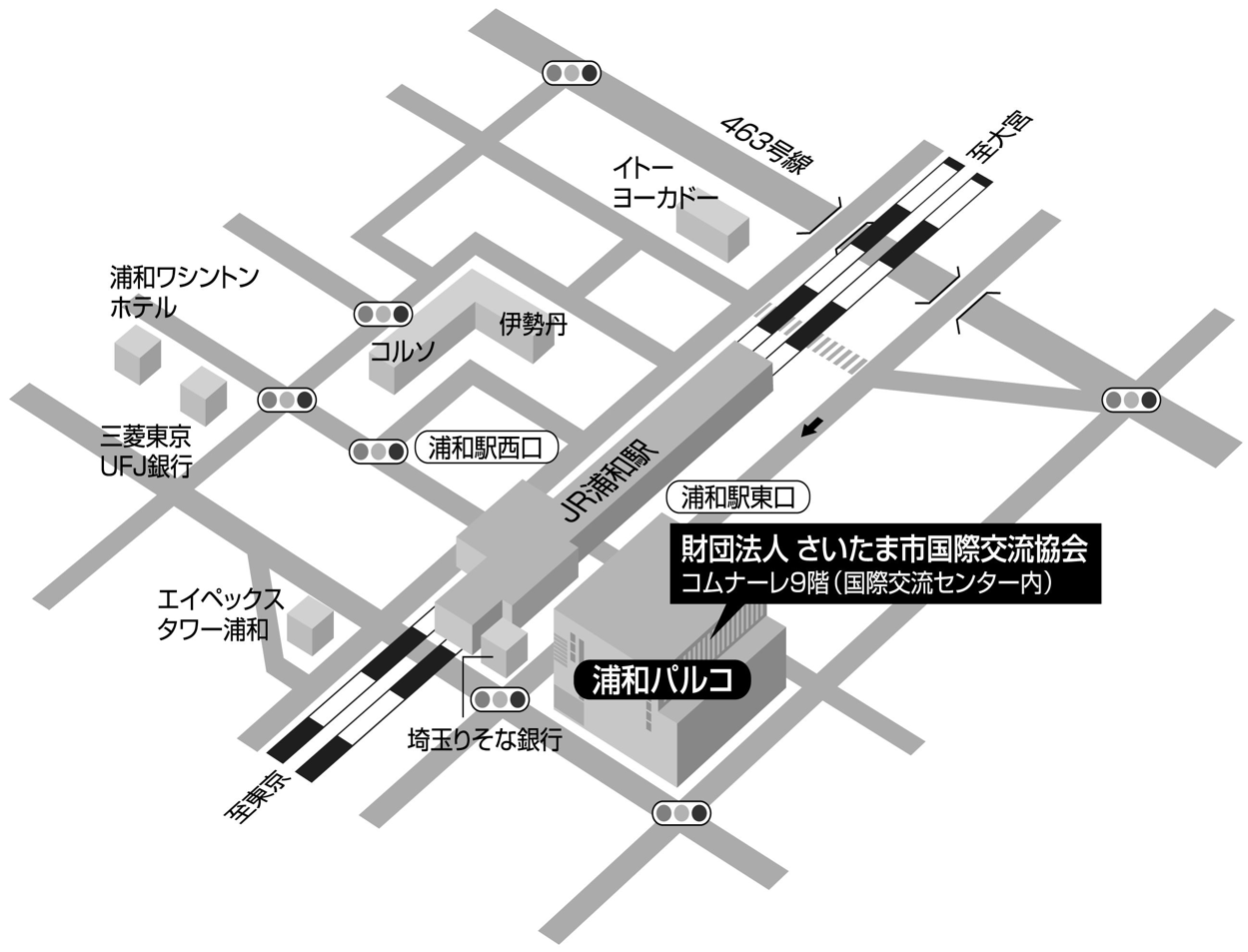 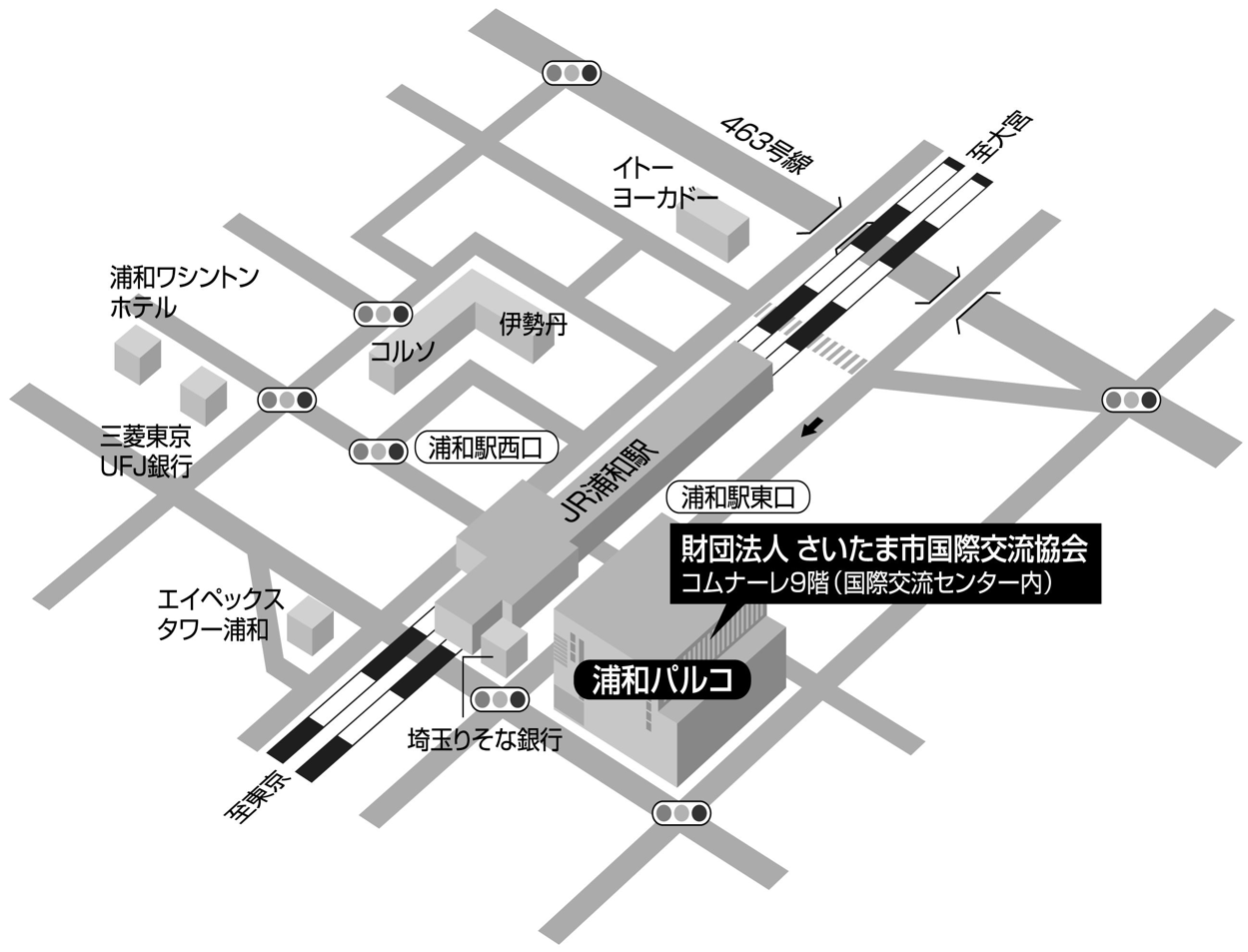 【問い合わせ・申込み先】（公社）さいたま観光国際協会　国際交流センター〒330-0055  さいたま市浦和区東高砂町11-1　 コムナーレ９FTEL：048-813-8500  FAX ：048-887-1505　　E-mail：iec@stib.jpカテゴリー（該当する物に○）協会会員　   ・　 　IECボランティアふりがな氏　　　名性　　　別男性 　　　・ 　　　女性    住　　　所　〒    　　－連  絡  先電話Email（PCまたはスマートフォン）そ　の　他(協会事業活動歴など)(可能な範囲で)